Урок русского языка в 5 классе «Повторение и обобщение по теме: «Морфемика».Цели: закрепить и обобщить знания, полученные по теме; развивать навыки монологической речи, самостоятельной работы; формировать навыки самоконтроля, рефлексии.Планируемые результаты: применять знания и умения по морфемике в практике правописания, а также при проведении грамматического и лексического анализа слова.Предметные: знание понятий раздела, умение производить морфемный разбор слова, умение применять изученные орфографические правила.Коммуникативные: соблюдение основных правил орфографии в процессе письменного общения; способность участвовать в речевом общении, соблюдая нормы речевого этикета; адекватно использовать жесты, мимику в процессе речевого общения.Регулятивные: способность определять цели предстоящей учебной деятельности (индивидуальной и коллективной), определять последовательность действий, оценивать достигнутые результаты и адекватно формулировать их в устной и письменной форме.Личностные: способность к самооценке на основе наблюдения за собственной речью.Тип урока: обобщение и систематизация по теме «Морфемика. Орфография».Методы и формы обучения: наблюдение над языком, деятельностно-практический метод, фронтальная беседа с применением системы мультимедиа, индивидуальная, обобщение, самостоятельная работа.Ход урока:Рабочий лист ученика  № 1Ф.И.__________________________Класс___________________       Задание 1.  Дайте определение.         Задание 2.  Задание 4 .   1 вариант.  Напишите небольшое сочинение - рассуждение на тему « В чём отличие однокоренных слов от форм одного и того же слова?»   _____________________________________________________________________________________________________________________________________________________________________________________________________________________________________________________________________________________________________________________________________________________________________________________________________________________________________________________________________________________________________________________________________________________________________________________________________________________________________________________________Задание 3.  Прил..жить усилия,  р…стут  быстро,  интересная лекц…я,  предл..гать помощь,  возл..жить цветы , зелёные водор…сли, пол..гаться на друга, показываем щ…чки ,бе…жалостный  человек, высокое …дание, затруднительное пол..жение,  спелый ж…лудь, цветы выр…сли, во…петь свободу,  сумма сл..гаемых,  птица в…порхнула,   поехали в ц…рк, сестриц…н  платок, произвести сл..жение, выр…щенный  мной,  уличные торговц…,  бе…цельный  путь,  прол..жить путь , выр…стить капусту,  бе…шумный поток.Рабочий лист ученика № 2                                                                               Ф.И.________________________Класс_____________________        Задание 1.  Дайте определение, соединив понятие и определение.          Задание 2.      Задание 4.  2  вариант.   Напишите небольшое сочинение - рассуждение на тему  « Почему однокоренные слова так называются?». Начать можно так: « Однокоренные слова – это слова,  которые имеют..._______________________________________________________________________________________________________________________________________________________________________________________________________________________________________________________________________________________________________________________________________________________________________________________________________________________________________________________________________________________________________________________________________________________________________________________________________________________________________________________________________________Задание 3. Прил..жить усилия,  р…стут  быстро,  интересная лекц…я,  предл..гать помощь,  возл..жить цветы , зелёные водор…сли, пол..гаться на друга, показываем щ…чки ,бе…жалостный  человек, высокое …дание, затруднительное пол..жение,  спелый ж…лудь, цветы выр…сли, во…петь свободу,  сумма сл..гаемых,  птица в…порхнула,   поехали в ц…рк, сестриц…н  платок, произвести сл..жение, выр…щенный  мной,  уличные торговц…,  бе…цельный  путь,  прол..жить путь , выр…стить капусту,  бе…шумный поток.Этап урокаДеятельность учителяДеятельность учащихсяУУДОрганизационный моментПриветствие. Знакомство с рабочим листом №1 и №2В течение всего урока будем работать с эти листом.Ваша задача – объективно оценить себя на каждом этапе урока, поставив любой значок.1.Мотивация (самоопределение) к учебной деятельностиСегодня мы отправимся по интересным , но не самым легким  страницам русского языка и остановимся лишь на одном из его разделов А название этого раздела вы составите сами. Вам необходимо  ответим на несколько вопросов. Тот, кто правильно ответит на вопрос получит букву, и потом из них мы составим название страны, по которой нам предстоит путешествовать.2.Актуализация опорных знаний.1. Что составляет основу слова? (Приставка, корень, суффикс)2. Какие части слова служат для образования новых слов? (Приставка, суффикс)3. Это главная значимая часть слова, в которой соединяется общее лексическое значение однокоренных слов. (Корень)4. Это значимая часть слова, которая находится перед корнем. (Приставка)5. Эта часть слова служит для связи слов в предложении и словосочетании. (Окончание)6. Бывают ли части речи без окончания?7. Как найти окончание?8.Какой частью слова похожи слова: весна, веснушки, весенний, по-весеннему? (Корнем)9. Я прочитаю пословицу, а вы назовите, какие «добрые» ласковые суффиксы любит народная речь. Хороша дочка Аннушка, коли хвалят мать да бабушка. (-ушк-, - к-)Итак, какое слово получится из собранных вами букв? Что же это такое – морфемика? Итак,  Морфемика –это раздел науки о языке ( раздел языка) .  в котором  изучаются  части слова ( морфемы) Отвечают – получают букву9 вопросов-МОРФЕМИКАДети дают определение понятиюРабочий лист № 1 и № 2 , задание 13.Целеполагание.А теперь подумайте: для чего нам необходимо  было изучение этого раздела и какие задачи  мы с вами определим на этот урок?Тема для вас не является новой. Сегодня мы повторяем изученный материал, закрепляем, готовимся в контрольной работе.Конечно же, морфемика очень тесно связана с орфографией – разделом языка, изучающим правила правописания.В каких морфемах могут быть орфограммы? (приставка, корень, суффикс, окончание)А почему не называем основу? Определяют важность изучения темы, цели - уметь отличать однокоренные слова от форм слова
- отличать морфемы друг от друга- быть грамотным4. Практическая деятельность. Проверим, насколько вы внимательны  и хорошо ли вы  узнаете морфемы. Поиграем в шарады№ 1.№2 Небольшое сочинение предстоит нам написать в конце урока, используя те знания, которые мы  сегодня повторяем и закрепляем.Вы справились с заданием. Значит,  вы достаточно хорошо знаете все части слова. А чтобы продолжить работу над орфограммами в приставках, суффиксах, корнях, окончаниях мы прервёмся на отдых.Рабочий лист № 1, задание 2 -  дети на слух определяют морфемы , записывают их, образуя слово.Рабочий лист № 2, задание 2  – слова записаны, в них дети подчёркивают названные морфемысочинениерасписание Рабочие листы, оцените себя: справились легко, Затруднился, не справился5.Физкультминутка6. Закрепление с  проговариванием 7.Включение в систему знаний и повторения8. Работа над созданием текста.9.Рефлексия учебной деятельности на уроке10. Информация о домашнем задании Гимнастик для глаз« Карлики и великаны» - Работа с учебником  - упр. 466. Прочитайте задание ( устная работа)- В каких морфемах встречаются орфограммы? Сформулируем правила.- Все ли изученные орфограммы отражены в этой таблице? Каких орфограмм нет? Сформулируем правила.- А теперь практически  вы можете проверить свои  знания. Вам предлагается ряд слов, распределите их группам. Эту работу в можете выполнять в парах, если есть затруднения, консультироваться друг у друга, советоваться.Прочитайте внимательно. Всё ли понятно. Что вы будете записывать? ( словосочетания, предложения) - Это всё словосочетания? Докажите. Прил..жить усилия,  р…стут  быстро,  интересная лекц…я,  предл..гать помощь,  возл..жить цветы , зелёные водор…сли, пол..гаться на друга, показываем щ…чки ,бе…жалостный  человек, высокое …дание, затруднительное пол..жение,  спелый ж…лудь, цветы выр…сли, во…петь свободу,  сумма сл..гаемых,  птица в…порхнула,   поехали в ц…рк, сестриц…н  платок, произвести сл..жение, выр…щенный  мной,  уличные торговц…,  бе…цельный  путь,  прол..жить путь , выр…стить капусту,  бе…шумный поток. 
 - Сколько групп у вас получилось? (6)- Как вы думаете, какие слова   могут находиться в последней 7 группе?Конечно же,  это слова исключения. Что это за слова? Вспомните все слова и запишите их.
Исключения: росток, Ростов, Ростислав,ростовщик,отрасль;                        цыган, на цыпочках, цыкнуть, цыплёнок;                         Шов, шомпол, капюшон, крыжовник, шорох, слова                               иностранного происхождения;
 - А теперь обратитесь к рабочему листу и оцените свои знания по этим правилам - орфограммам.
Задание № 4. ( по вариантам). А теперь попробуем использовать все обобщённые знания  в создании собственного текста.1 вариант. Напишите небольшое сочинение - рассуждение на тему « Почему однокоренные слова так называются?»2  вариант. Напишите небольшое сочинение - рассуждение на тему « В чём отличие однокоренных слов от форм одного и того же слова?» - С чего следует начать такое сочинение? ( с определения основного понятия) - Какие понятия являются ключевыми в теме? ( однокоренные слова,  формы слова).Подведение итогов.Достигли мы с вами цели или нет?Какое задание было самым интересным? Сложным?А теперь заключительный этап : внимательно просмотрите все выставленные оценки и поставьте себе одну, общую. А также отметьте настроение, с которым вы уходите с нашего урока.Упр. 468.  Письменно ответить на вопрос, выразив своё согласие или несогласие с М. ПришвинымЧитают задание, называют орфограммы, формулируют правила. - Буквы З и С на конце приставок;- Гласные и согласные в приставках;  - А - О в корнях ( чередование); - Безударная проверяемая и непроверяемая гласная в корнях слов_________________- Буква Ё – О  после шипящих в корне; - Буква  И– Ы  после ЦРабочие листы, задание № 3Работают в рабочих листахЕсть грамматические основы: птица в…порхнула, цветы выр…слиИсключения - это слова, которые не подчиняются общему правилу.Записывают.Рабочие листы, задание № 3Пишут фрагмент сочинения.На рабочем листке выставляют себе оценку, и настроение.ПонятиеОпределениеСамооценкаСамооценкаПонятиеОпределениеЯ знаюЯ затрудняюсьКореньСуффиксПриставкаОкончаниеморфемасловоморфемасловосправились легкозатруднилсяне справилсяприставка приставкакоренькореньсуффикссуффиксокончаниеокончание№№ п/пНазвание орфограммыПримерыЗнаюНе знаю11 Буквы  З  и  С  на конце приставок2 Гласные и согласные в приставках3 А - О в корнях ( чередование)4 Безударная проверяемая и непроверяемая гласная в корнях слов5 Буква  Ё – О  после шипящих в корне6 Буква  И– Ы  после Ц7ОтметкаМоё настроение  Выберите рисунок, соответствующий вашему настроению после нашего урока.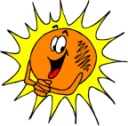 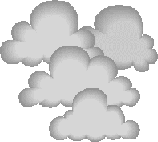 ПонятиеОпределениеСамооценкаСамооценкаПонятиеОпределениеЯ знаюЯ затрудняюсьКореньЭта часть слова служит для связи слов в предложении и словосочетании.СуффиксЭто значимая часть слова, которая находится перед корнем и служит для образования новых слов.Приставка Это главная значимая часть слова, в которой соединяется общее лексическое значение однокоренных слов.ОкончаниеЭто значимая часть слова, которая находится после корня и служит для образования новых слов.морфемасловоПриставка в слове    рассказКорень в слове         списокСуффикс в слове    собраниеокончаниеморфемасловосправились легкозатруднилсяне справилсяПриставка в слове     собраниеКорень в слове            причинаСуффикс в слове        строениеокончание№№ п/пНазвание орфограммыПримерыЗнаюНе знаю11 Буквы  З  и  С  на конце приставок2 Гласные и согласные в приставках3 А - О в корнях ( чередование)4 Безударная проверяемая и непроверяемая гласная в корнях слов5 Буква  Ё – О  после шипящих в корне6 Буква  И– Ы  после Ц7ОтметкаМоё настроение  Выберите рисунок, соответствующий вашему настроению после нашего урока.